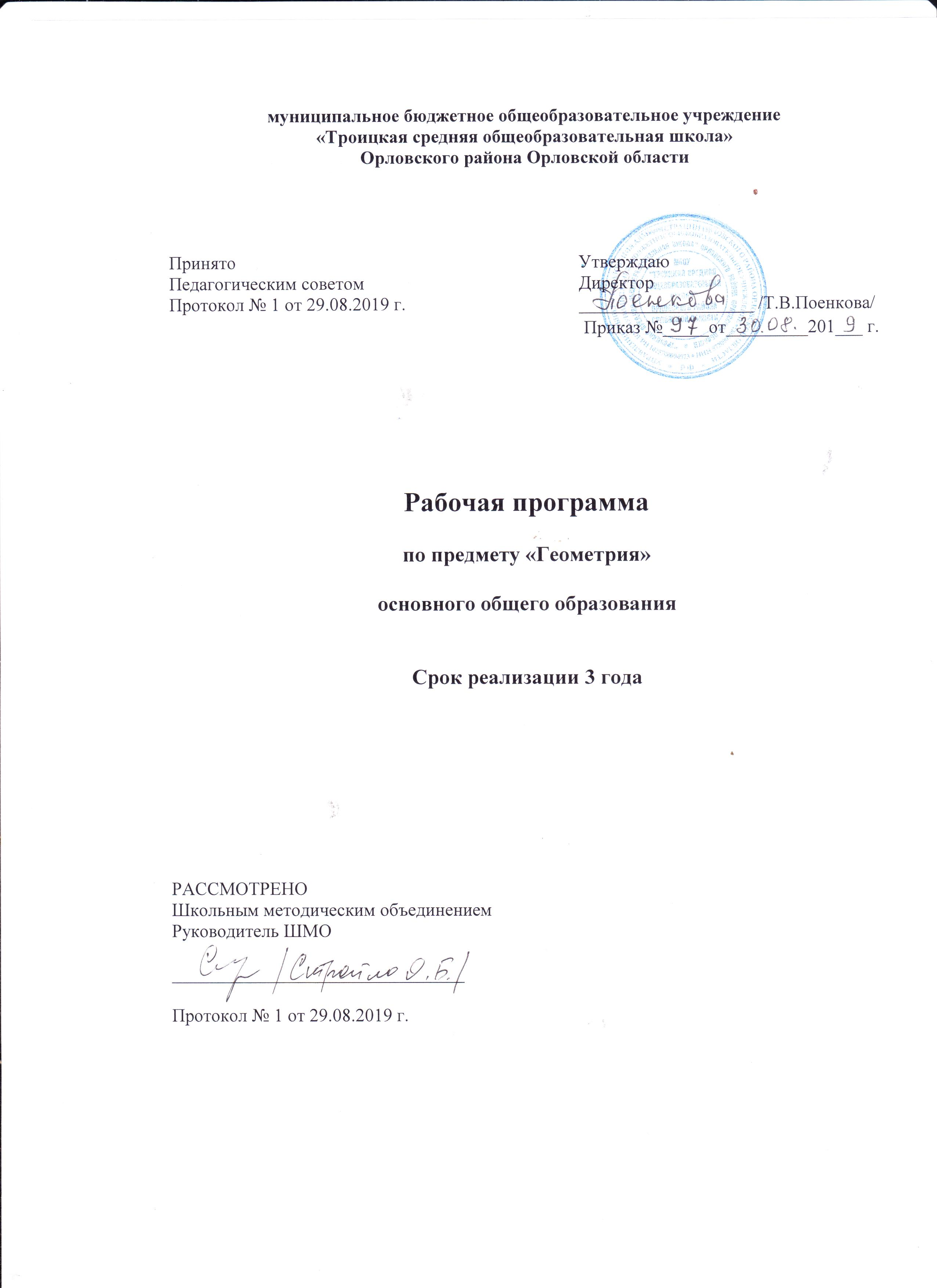 Планируемые результаты освоения учебного предмета на текущий учебный годПрограмма позволяет добиваться следующих результатов освоения образовательной программы основного общего образования:личностные:формирование ответственного отношения к учению, готовности и способности обучающихся к саморазвитию и самообразованию на основе мотивации к обучению и познанию, выбору дальнейшего образования на базе ориентировки в мире профессий и профессиональных предпочтений, осознанному построению индивидуальной образовательной траектории с учетом устойчивых познавательных интересов;формирование целостного мировоззрения, соответствующего современному уровню развития науки и общественной практики;формирование коммуникативной компетентности и общении и сотрудничестве со сверстниками, старшими и младшими в образовательной, общественно полезной, учебно-исследовательской, творческой и других видах деятельности;умение ясно, точно, грамотно излагать свои мысли в устной и письменной речи, понимать смысл поставленной задачи, выстраивать аргументацию, приводить примеры и контрпримеры;критичность мышления, умение распознавать логически некорректные высказывания, отличать гипотезу от факта;креативность мышления, инициативу, находчивость, активность при решении геометрических задач;умение контролировать процесс и результат учебной математической деятельности;способность к эмоциональному восприятию математических объектов, задач, решений, рассуждений;метапредметные:регулятивные универсальные учебные действия:умение самостоятельно планировать альтернативные пути достижения целей, осознанно выбирать наиболее эффективные способы решения учебных и познавательных задач;умение осуществлять контроль по результату и способу действия на уровне произвольного внимания и вносить необходимые коррективы;умение адекватно оценивать правильность или ошибочность выполнения учебной задачи, ее объективную трудность и собственные возможности ее решения;понимание сущности алгоритмических предписаний и умение действовать в соответствии с предложенным алгоритмом;умение самостоятельно ставить цели, выбирать и создавать алгоритмы для решения учебных математических проблем;умение планировать и осуществлять деятельность, направленную на решение задач исследовательского характера;познавательные универсальные учебные действия:осознанное владение логическими действиями определения понятий, обобщения, установления аналогий, классификации на основе самостоятельного выбора оснований и критериев, установления родовидовых связей;умение устанавливать причинно-следственные связи, строить логическое рассуждение, умозаключение (индуктивное, дедуктивное и по аналогии) и выводы;умение создавать, применять и преобразовывать знаково-символические средства, модели и схемы для решения учебных и познавательных задач;формирование и развитие учебной и общепользовательской компетентности в области использования информационно-коммуникационных технологий (ИКТ-компетентности);формирование первоначальных представлений об идеях и о методах математики как универсальном языке науки и техники, средстве моделирования явлений и процессов;умение видеть математическую задачу в контексте проблемной ситуации в других дисциплинах, в окружающей жизни;умение находить в различных источниках информацию, необходимую для решения математических проблем, и представлять ее в понятной форме; принимать решение в условиях неполной и избыточной, точной и вероятностной информации;умение понимать и использовать математические средства наглядности (рисунки, чертежи, схемы и др.) для иллюстрации, интерпретации, аргументации;умение выдвигать гипотезы при решении учебных задач и понимать необходимость их проверки;умение применять индуктивные и дедуктивные способы рассуждений, видеть различные стратегии решения задач;коммуникативные универсальные учебные действия:умение организовывать учебное сотрудничество и совместную деятельность с учителем и сверстниками: определять цели, распределять функции и роли участников, общие способы работы;умение работать в группе: находить общее решение и разрешать конфликты на основе согласования позиций и учета интересов;слушать партнера;формулировать, аргументировать и отстаивать свое мнение;предметные:овладение базовым понятийным аппаратом по основным разделам содержания; представление об основных изучаемых понятиях (геометрическая фигура, величина) как важнейших математических моделях, позволяющих описывать и изучать реальные процессы и явления;умение работать с геометрическим текстом (анализировать, извлекать необходимую информацию), точно и грамотно выражать свои мысли в устной и письменной речи с применением математической терминологии и символики, использовать различные языки математики, проводить классификации, логические обоснования, доказательства математических утверждений;овладение навыками устных письменных, инструментальных вычислений;овладение геометрическим языком, умение использовать его для описания предметов окружающего мира, развитие пространственных представлений и изобразительных умений, приобретение навыков геометрических построений;усвоение систематических знаний о плоских фигурах и их свойствах, умение применять систематические знания о них для решения геометрических и практических задач;умение измерять длины отрезков, величины углов;умение применять изученные понятия, результаты, методы для решения задач практического характера и задач из смежных дисциплин с использованием при необходимости справочные материалы и технические средства.Геометрия 7 классВ результате изучения обучающийся должен знать/понимать:существо понятия математического доказательства; приводить примеры доказательств;каким образом геометрия возникла из практических задач землемерия; примеры геометрических объектов и утверждения о них, важных для практики;уметь:пользоваться геометрическим языком для описания предметов окружающего мира;распознавать геометрические фигуры, различать их взаимное расположение;изображать геометрические фигуры; выполнять чертежи по условию задач; осуществлять преобразования фигур; распознавать на чертежах, моделях и в окружающей обстановке основные фигуры, изображать их;проводить доказательные рассуждения при решении задач, используя известные теоремы, обнаруживая возможности для их использования; решать простейшие планиметрические задачи;использовать приобретенные знания и умения в практической деятельности и повседневной жизни для:описания реальных ситуаций на языке геометрии;решения геометрических задач;решения практических задач, связанных с нахождением геометрических величин (используя при необходимости справочники и технические средства);построений геометрическими инструментами (линейка, угольник, циркуль, транспортир).Геометрия 8 классУчащиеся должны уметь:пользоваться языком геометрии для описания предметов окружающего мира;распознавать геометрические фигуры, различать их взаимное расположение;изображать геометрические фигуры; выполнять чертежи по условию задач; осуществлять преобразования фигур;вычислять значения геометрических величин (длин, углов, площадей), находить стороны, углы и площади треугольников, четырёхугольников;решать геометрические задачи, опираясь на изученные свойства фигур и отношений между ними, применяя дополнительные построения, алгебраический и тригонометрический аппарат, идеи симметрии;проводить доказательные рассуждения при решении задач, используя известные теоремы, обнаруживая возможности для их использования;решать простейшие планиметрические задачи в пространстве;использовать приобретенные знания и умения в практической деятельности и повседневной жизни для:описания реальных ситуаций на языке геометрии;расчетов, включающих простейшие тригонометрические формулы;решения практических задач, связанных с нахождением геометрических величин (используя при необходимости справочники и технические средства);построений геометрическими инструментами (линейка, угольник, циркуль, транспортир.Геометрия 9 классВ результате изучения геометрии ученик должен уметь:пользоваться геометрическим языком для описания предметов окружающего мира;распознавать на чертежах и моделях геометрические фигуры; изображать изученные геометрические фигуры;выполнять чертежи по условию задачи;владеть практическими навыками использования геометрических инструментов для изображения фигур;уметь решать несложные задачи на вычисление геометрических величин (длин, углов), опираясь на изученные свойства фигур и отношений между ними, применяя дополнительные построения, алгебраический и тригонометрический аппарат;проводить доказательные рассуждения при решении задач, используя известные теоремы, обнаруживая возможности для их использования;владеть алгоритмами решения основных задач на построение;вычислять значения геометрических величин(длин, углов, площадей, объемов); в том числе: для углов от 00 до 1800 определять значения тригонометрических функций по заданным значениям углов; находить значения тригонометрических функций по одной из них, находить стороны, углы и площади треугольников, длины ломаных, дуг окружностей, площадей основных геометрических фигур и фигур, составленных из них;решать простейшие планиметрические задачи в пространстве;использовать приобретенные знания и умения в практической деятельности и повседневной жизни для:описания реальных ситуаций на языке геометрии;расчетов, включающих простейшие тригонометрические формулы;решения геометрических задач с использованием тригонометрии;решения практических задач, связанных с нахождением геометрических величин (используя при необходимости справочники и технические средства);построений геометрическими инструментами (линейка, угольник, циркуль, транспортир).Содержание учебного предмета геометрия 7 класс.Основные свойства простейших геометрических фигур (16 часов).Возникновение геометрии из практики. Начальные понятия планиметрии. Геометрические фигуры: точка, прямая, луч, плоскость. Отрезок, ломаная. Длина отрезка и его свойства. Угол. Виды углов: прямой, тупой, острый. Величина угла и ее свойства. Равенство отрезков, углов, треугольников.Смежные и вертикальные углы (8 часов).Смежные и вертикальные углы и их свойства. Биссектриса угла и её свойства. Параллельные прямые. Определения, доказательства, аксиомы и теоремы, следствия. Перпендикулярность прямых. Контрпример, доказательство от противного.Признаки равенства треугольников (14 час).Треугольник, прямоугольные, остроугольные и тупоугольные треугольники. Признаки равенства треугольников: первый, второй, третий. Медиана, биссектриса и высота треугольника. Равнобедренный и равносторонний треугольники. Свойства и признаки равнобедренного треугольника. Прямая и обратная теоремы.Основные задачи на построение с помощью циркуля и линейки угла, равного данному;биссектрисы угла,перпендикуляра к  прямой;деление отрезка пополам.построение треугольника по трём сторонам;Сумма углов треугольника (12 часов).Параллельные и пересекающиеся прямые. Основное свойство параллельных прямых. Признаки параллельности прямых. Сумма углов треугольника. Внешний угол треугольника.Признаки равенства прямоугольных треугольников. Перпендикуляр и наклонная к прямой. Расстояние от точки до прямой. Расстояние между параллельными прямыми. Свойство серединного перпендикуляра к отрезку.Геометрические построения (13 часов).Окружность и круг. Центр окружности, радиус, диаметр. Взаимное расположение прямой и окружности. Касательная и секущая к окружности, свойство касательной к окружности, равенство касательных, проведенных из одной точки. Замечательные точки треугольника: точки пересечения серединных перпендикуляров, биссектрис. Окружность, описанная около треугольника. Окружность, вписанная в треугольник. Основные задачи на построение с помощью циркуля и линейки: построение треугольника по трём сторонам; угла, равного данному; биссектрисы угла; перпендикуляра к прямой, деление отрезка пополам. Понятие о геометрическом месте точек.Повторение (6 часов)Геометрия 8 класс.Четырёхугольники (19 ч).Определение четырёхугольника. Параллелограмм и его свойства. Признаки параллелограмма. Прямоугольник, ромб, квадрат и их свойства. Теорема Фалеса. Средняя линия треугольника. Трапеция. Средняя линия трапеции. Пропорциональные отрезки.Основная цель⎼ дать учащимся систематизированные сведения о четырёхугольниках и их свойствах.Теорема Пифагора (20 ч).Синус, косинус и тангенс острого угла прямоугольного треугольника. Теорема Пифагора. Неравенство треугольника. Перпендикуляр и наклонная. Соотношение между сторонами и углами в прямоугольном треугольнике. Значения синуса, косинуса и тангенса некоторых углов. Основная цель⎼ сформировать аппарат решения прямоугольных треугольников, необходимый для вычисления элементов геометрических фигур на плоскости и в пространстве.Декартовы координаты на плоскости (10 ч).Прямоугольная система координат на плоскости.координаты середины отрезка. Расстояние между точками. Уравнения прямой и окружности. Координаты точки пересечения прямых. График линейной функции. Пересечения прямой с окружностью. Синус, косинус и тангенс углов от 00 до 1800.Основная цель ⎼ обобщить и систематизировать представления учащихся о декартовых координатах; развить умение применять алгебраический аппарат при решении геометрических задач.Движение (7 ч).Движение и его свойства. Симметрия относительно точки т прямой. Поворот. Параллельный перенос и его свойства. Понятие о равенстве фигур.Основная цель ⎼ ознакомить учащихся с примерами геометрических преобразований.Векторы (8 ч).Вектор. Абсолютная величина и направление вектора. Равенство векторов. Координаты вектора. Сложение векторов и его свойства. Умножение вектора на число. . Скалярное произведение векторов. Угол между векторами.Основная цель ⎼ познакомить учащихся с элементами векторной алгебры и их применением для решения геометрических задач; сформировать умение производить операции над векторами.Итоговое повторение (3 ч).  Геометрия 9 класс.Повторение курса 8 класса (4ч).Подобие фигур (15 ч).Понятие о гомотетии и подобие фигур. Подобие треугольников. Признаки подобия треугольников. Подобие прямоугольных треугольников. Центральные и вписанные углы и их свойства.Основная цель⎼ усвоить признаки подобия треугольников и отработать  навыки их применения.Решение треугольников (11 ч).Теоремы синусов и косинусов. Решение треугольников.Основная цель ⎼ познакомить учащихся с основными алгоритмами решения произвольных треугольников.Многоугольники (12 ч).Ломаная. Выпуклые многоугольники. Сумма углов выпуклого многоугольника. Правильные многоугольники. Окружность, вписанная в правильный многоугольник. Окружность, описанная около правильного многоугольника. Длина окружности. Длина дуги окружности. Радианная мера угла.Основная цель ⎼ расширить и систематизировать сведения о многоугольниках и окружностях.Площади фигур (13 ч).Площадь и её свойства. Площади прямоугольника, треугольника, параллелограмма, трапеции. Площади круга и его частей.Основная цель⎼ сформировать у учащихся общее представление о площади и умение вычислять площади фигур.Повторение курса планиметрии (12 ч).Тематическое планирование учебного предмета геометрия в 7  классе (2 ч. в неделю, всего 69 ч.)Тематическое планирование учебного предмета геометрия в 8  классе (2 ч. в неделю, всего 67 ч.)Тематическое планирование учебного предмета геометрия в 9  классе (2 ч. в неделю, всего 67 ч.)№ п/пСодержание учебного материалаСодержание учебного материалаКол-во часовКоличество к/р№ п/пСодержание учебного материалаСодержание учебного материалаКол-во часовКоличество к/р№ п/пСодержание учебного материалаСодержание учебного материалаКол-во часовКоличество к/р11§1. Основные свойства простейших геометрических фигур16122§2. Смежные и вертикальные углы8133§3. Признаки равенства треугольников14144§4. Сумма углов треугольника12155§5. Геометрические построения1316Повторение курса геометрии 7 класса. Повторение курса геометрии 7 класса. 6№ п/пСодержание учебного материалаКол-во часовКоличество к/р№ п/пСодержание учебного материалаКол-во часовКоличество к/р1§6. Четырехугольники.1922§7. Теорема Пифагора.2023§8. Декартовы координатына плоскости.104§9. Движение.715§10. Векторы.816Итоговое повторение.3№п/пСодержание учебного материалаКол-вочасовКоличество к/р№п/пСодержание учебного материалаКол-вочасовКоличество к/р1Повторение курса 8 класса412Подобие фигур1513Решение треугольников1114Многоугольники1215Площади1316Повторение курса планиметрии121